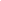 RENTAL AGREEMENTName of renter(s): _______________________________________Type of rental: ________________________________________Date(s) of rental: ________________________________________Time of rental(s): ________________________________________Hall rental – 12pm – 5pm = $250 / non member Hall rental – 7pm – 12am = $250 / non member The outside property abutting the hall can be rented for an additional fee of $100*Bartender included in rental fee.Grounds rental – TBD after CSC body approvalDetails / Requests:________________________________________________________________________________________________________________________________________________________________________________________________________________________________________________________________________________________________________________________________________________________________________________________________________________________________________________Agreements:Rentals may bring home cooked food for functions. No alcoholic beverages are allowed to be brought from an outside rental. If you wish to have alcohol you must have a CSC bartender. The Century Sportsman’s Club is not responsible for any items lost or damaged on club property during your event. The renter of each event is responsible for any damage sustained by anyone attending his or her event to club property. The Century Sportsman’s Club reserves the right to cancel any event in accordance with local, state, and federal laws. The Century Sportsman’s Club does offer discounted rates for multiple day events and combined rentals. (TBD by the B.O.D.)Fees:All rentals must leave a $50 deposit to secure rental date. Deposits are refundable if cancelations are given at least 7 days in advance. Deposits may also be applied to future date if re-scheduled prior to 7 days.If cancelled within 7 days of scheduled date, deposit is NON REFUNDBLE.Renter Initials: _______________Signature of renter: ____________________________________________Date: _____________________Signature of CSC Rep: _________________________________________Date: _____________________DEPOSITCash/ Check/ Credit	Amount$ ___________Received By: _______________________Balance Due: $____________________All rentals must be paid in full prior to event.Tear HereRental Receipt:Deposit Amount $______________Balance Due $_________________Date(s) Secured _________________________CSC Member Signature ___________________________________________